       Jaunieši 1.grupa       Jaunieši 2.grupa       Jaunietes/sievietes      Spēle par 5. vietu    Spēle par 3. vietu     Spēle par 1. vietuVASARAS BRĪVĀ LAIKA AKTIVITĀTES PLUDMALES VOLEJBOLĀ“VASARA - SMILTIS - BUMBA”“OĀZE” 13.06.2024.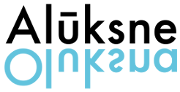 Nr.p.k.Sportisti123PunktiVietaPunktu starpība: iegūtie - zaudētie1.Martins Vabulnieks21-9 21-11 21.221.Markuss Salaks 11 21.222.Jānis Šikovs 9-2110-21 03.-232.Edžus Volbergs0 0 03.-233.Rolands Ozoliņš 11-2121-10 12.13.Denijs Guntars Vaiba 0 112.1Nr.p.k.Sportisti456PunktiVietaPunktu starpība: iegūtie - zaudētie4.Ralfs Spirks14-21 12-21 03.-164.Aigars Bērziņš 00 03.-165.Niks Dzintars 21-148-21 12.-65.Endijs Pazāns 1 012.-66.Jānis Žagars 21-1221-8 21.226.Valters Spirks 11 21.22Nr.p.k.Sportisti123PunktiVietaPunktu starpība: iegūtie - zaudētie1.Nika Rastorgujeva21-8 13-21 22.91.Liliāna Gāršniece21-7 11-21 22.92.Karolīna Kopoļeva 8-214-21 03.-552.Amanda Romānova 7-21 10-2103.-553.Ieva Irbe21-13 21-4 41.263.Kristīne Jamkina21-11  21-1041.26VASARAS BRĪVĀ LAIKA AKTIVITĀTES PLUDMALES VOLEJBOLĀ“VASARA - SMILTIS - BUMBA”“OĀZE” 13.06.2024. jauniešiRalfs Spirks20-22Jānis ŠikovsAigars Bērziņš20-22Edžus VolbergsRolands Ozoliņš20-22Druvis BičevskisDenijs Guntars Vaiba20-22Roberts RiņķisJānis Žagars17-21Martins VabulnieksValters Spirks17-21Markuss Salaks